ООО «КМС»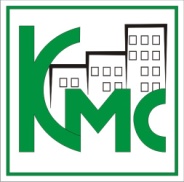 Общество с ограниченной ответственностью«Краснообск. Монтажспецстрой»Юридический адрес: НСО, Новосибирский район, р.п.Краснообск, ГНУ СибНИИ кормов, к.151 (28)Телефон 208-20-41, 208-21-22  E-mail: krasnoobskkms@rambler.ruР/сч 40702810715120001336  К/сч 30101810100000000821  в  ОАО «МДМ Банк»  г. Новосибирск              ИНН 5433120579  БИК 045004821 ОКОНХ 61110   КПО 41369504  КПП543301001______________________________________________________________________________________	 от 10.09.2014г.Распоряжение  № 64При продаже парковочных мест в жилом доме (№2 по генплану) по ул.Фрунзе,49 установить  с 10.09.2014г.  следующие цены:	Генеральный директор                                        В.П. Плахотниковисп. Лунева Ю.М№ п/п№парковкиплощадьцена13515,58600 00023615,86600 00033716,15600 00043816,14600 00053916,15600 00066416,15600 00076516,14600 00086616,15600 00096715,98600 000106815,98600 000116915,98600 000129615,98600 000139715,98600 000149815,98600 000159916,25600 0001610016,50600 0001710116,74600 0001810217,32600 0001910316,74600 0002010417,32600 0002110517,32600 0002210617,03600 0002310717,03600 0002410817,03600 0002510917,03600 0002611017,15600 0002713116,26600 0002813216,14600 0002913316,15600 0003013416,15600 0003113516,15600 0003213616,42600 0003313716,42600 0003413815,8,7600 0003513916,42600 0003614015,87600 0003714116,50600 0003814215,91600 0003914316,46600 0004014415,91600 0004114516,46600 0004214616,46600 0004314716,42600 0004414816,42600 0004514916,15600 0004615016,14600 0004715116,26600 0004816416,46600 0004916516,18600 0005016616,19600 0005116716,18600 0005216816,19600 0005316916,30600 000866,131 800 000